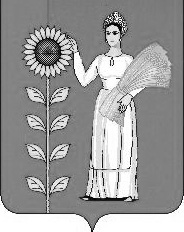 СОВЕТ ДЕПУТАТОВ СЕЛЬСКОГО ПОСЕЛЕНИЯТИХВИНСКИЙ СЕЛЬСОВЕТДобринского муниципального района Липецкой областиРоссийской Федерации32-я сессия VI созываР Е Ш Е Н И Е18.04.2023 г.                    д.Большая Плавица                     №124-рс Об исполнении бюджетасельского поселения Тихвинский сельсовет за 2022 год»                Рассмотрев представленный администрацией сельского поселения Тихвинский сельсовет проект решения «Об  исполнении бюджета сельского  бюджета за 2022 год», руководствуясь  Уставом сельского поселения Тихвинский сельсовет, Положением «О бюджетном процессе администрации сельского поселения Тихвинский сельсовет»  и учитывая решение постоянной комиссии по экономике, бюджету, муниципальной собственности и социальным вопросам,  Совет депутатов  сельского поселения Тихвинский сельсовет             Р Е Ш И Л :                                                                                                  1.Утвердить  отчет «Об исполнении бюджета сельского поселения  за 2022 год (прилагается).      2. Направить указанный нормативный правовой акт главе сельского поселения для подписания и официального обнародования.  3. Настоящее решение вступает в силу со дня его обнародования.    Председатель Совета депутатов    сельского поселения                                                                                    Тихвинский сельсовет                                                                   В.И.Макаричева           ОТЧЕТоб исполнении бюджета сельского поселения  Тихвинский  сельсовет за 2022 год            1. Утвердить отчет об итогах исполнения сельского бюджета за 2022 год по доходам в сумме 5 923 908,37 рублей и по расходам в сумме 5 486 313,76 рублей. Профицит бюджета сельского поселения в сумме 437 594,61 рублей.          2. Утвердить исполнение местного бюджета по следующим показателям:- источникам финансирования дефицита бюджета сельского поселения на 2022 год согласно приложению 1 к настоящему решению.- доходам бюджета по кодам классификации доходов бюджетов согласно приложению 2 к настоящему решению;- распределение бюджетных ассигнований сельского поселения по разделам и подразделам  классификации расходов бюджетов Российской Федерации на 2022 год   приложение 3 к настоящему решению ;- ведомственная структура расходов местного бюджета согласно приложению  4 к настоящему решению;- доходы бюджета сельского поселения Тихвинский сельсовет Добринского муниципального района по кодам видов доходов, подвидов доходов, классификации операций сектора государственного управления, относящихся к доходам за 2022 год согласно приложению 5 к настоящему решению.         3.  Настоящее решение вступает в силу со дня его официального обнародования.Глава сельского поселения Тихвинский сельсовет		         А.Г.КондратовПриложение  1 к  отчету об исполнении бюджета сельского поселения Тихвинский сельсовет на 2022г.ИСТОЧНИКИ ФИНАНСИРОВАНИЯ ДЕФИЦИТА БЮДЖЕТАСЕЛЬСКОГО ПОСЕЛЕНИЯ НА 2022 ГОД    Приложение  2 к  отчету об исполнении бюджета сельского поселения Тихвинский сельсовет на 2022г.Объем доходов по бюджету сельского поселения                                                                                                                      Тихвинский сельсовет на 2022 годПриложение  3 к  отчету об исполнении бюджета сельского поселения Тихвинский сельсовет на 2022г.Распределение бюджетных ассигнований сельского поселенияпо разделам и подразделам классификации расходов бюджетов                      Российской Федерации  на 2022 год                                                                                                       руб. Приложение  4 к  отчету об исполнении бюджета сельского поселения Тихвинский сельсовет на 2022г.ВЕДОМСТВЕННАЯ СТРУКТУРАрасходов бюджета сельского поселения на 2022 год руб.Наименование групп, подгрупп,статей, подстатей, элементов, кодов экономической классификации источников внутреннего финансирования дефицита бюджетаКод администратораКод бюджетной классификации2022 годПолучение кредитов от других бюджетов бюджетной системы Российской Федерации бюджетами сельских поселений в валюте Российской Федерации91801 03 01 00 10 0000 7100,00Погашение бюджетами сельских поселений кредитов от других бюджетов бюджетной системы Российской Федерации в валюте Российской Федерации91801 03 01 00 10 0000 8100,00Изменение остатков на счетах по учету средств бюджета сельского поселения91801 05 00 00 10 0000 000-437 594,61ИТОГО-437 594,61(в рублях)(в рублях)(в рублях)Код бюджетной классификацииНаименование показателей 2022   годКод бюджетной классификацииНаименование показателей 2022   годНалоговые доходы1 992 774,42101 02000 00 0000 110Налог на доходы с физических лиц125 472,31105 01000 00 0000 110Налог, взимаемый в связи с применением упрощенной системы налогообложения1  034 671,57106 01000 00 0000 110Налог на имущество с физических лиц20 922,89106 06000 00 0000 110Земельный налог811 707,65Неналоговые доходы554 675,90111 05025 10 0000 120Доходы, получаемые в виде арендной платы за земли после разграничения государственной собственности на землю, а также средства от продажи права на заключение договоров аренды указанных земельных участков (за исключением земельных участков муниципальных бюджетных и автономных учреждений)528 448,40117 14030 10 0000 150Средства самообложения граждан, зачисляемые в бюджеты сельских поселений26 227,501 00 00000 00 0000 000Итого собственных доходов2 547 450,32202 15001 10 0000 150Дотация бюджетам сельских поселений  на выравнивание бюджетной обеспеченности поселений2 132 000,00202 15002 10 0000 000Дотация бюджетам сельских поселений  на поддержку мер по обеспечению сбалансированности местных бюджетов268 421,00202 35118 10 0000 150Субвенция бюджетам поселений на осуществление первичного воинского учета на территориях, где отсутствуют военные комиссариаты97 000,00202 40014 10 0000 150Межбюджетные трансферты, передаваемые бюджетам сельских поселений из бюджетов муниципальных районов на осуществление части полномочий по решению вопросов местного значения в соответствии с заключенными соглашениями861 629,89202 29999 10 0000 150Прочие субсидии бюджетам сельских поселений10 325,48207 05000 10 0000 150Прочие безвозмездные поступления в бюджеты сельских поселений7 081,682 00 00000 00 0000 000Безвозмездные поступления, всего3 376 458,05ВСЕГО ДОХОДОВ5 923 908,37НаименованиеРазделПодраздел2022 годВсего5 486 313,76Общегосударственные вопросы01002 576 492,80Функционирование высшего должностного  лица субъекта Российской Федерации и муниципального образования0102846 181,00Функционирование Правительства Российской Федерации, высших исполнительных органов государственной власти субъектов Российской Федерации, местных администраций 01041 581 286,80Обеспечение деятельности финансовых, налоговых и таможенных органов и органов финансового(финансово-бюджетного) надзора0106129 025,00Другие общегосударственные вопросы011320 000,00Национальная оборона020097 000,00Мобилизационная  и вневойсковая подготовка020397 000,00Национальная безопасность и правоохранительная деятельность03008056,00Защита населения и территории от чрезвычайных ситуаций природного и техногенного характера, пожарная безопасность03108056,00Национальная экономика0400861 629,89Дорожное хозяйство (дорожные фонды)0409861 629,89Жилищно-коммунальное хозяйство0500921 025,07Благоустройство0503921 025,07Культура, кинематография08001 022 110,00Культура08011 022 110,00НаименованиеГлавныйраспорядительРазделПодразделЦелевая статьяВид расходов2022 годАдминистрация сельского поселения Тихвинский сельсовет Добринского муниципального района Липецкой области Российской Федерации, всего9185 486 313,76Общегосударственные вопросы918012 576 492,80Функционирование высшего должностного лица субъекта Российской Федерации и муниципального образования9180102846 181,00Непрограммные расходы бюджета сельского поселения918010299 0 00 00000846 181,00Обеспечение деятельности органов  местного самоуправления сельского поселения918010299 1 00 00000846 181,00Обеспечение деятельности главы местной администрации (исполнительно-распорядительного органа муниципального образования)  918010299 1 00 00050846 181,00Расходы на выплаты персоналу в целях обеспечения выполнения функций государственными (муниципальными) органами, казенными учреждениями, органами управления государственными внебюджетными фондами918010299 1 00 00050100846 181,00Функционирование Правительства Российской Федерации, высших исполнительных органов государственной власти субъектов Российской Федерации, местных администраций 91801041 581 286,80Непрограммные расходы бюджета  сельского поселения918010499 0 00 000001 581 286,80Иные непрограммные мероприятия918010499 9 00 000001 581 286,80Расходы на выплаты по оплате труда работников органов местного самоуправления918010499 9 00 00110943 928,91Расходы на выплаты персоналу в целях обеспечения выполнения функций государственными (муниципальными) органами, казенными учреждениями, органами управления государственными внебюджетными фондами918010499 9 00 00110100943 928,91Расходы на обеспечение функций органов местного самоуправления (за исключением расходов на выплаты по оплате труда работников указанных органов)918010499 9 00 00120637 357,89Закупка товаров, работ и услуг для обеспечения государственных (муниципальных) нужд918010499 9 00 00120200616 484,89Иные бюджетные ассигнования918010499 9 00 0012080020 873,00Обеспечение деятельности финансовых, налоговых и таможенных органов и органов финансового(финансово-бюджетного) надзора9180106129 025,00Непрограммные расходы бюджета сельского поселения918010699 0 00 00000129 025,00Иные непрограммные мероприятия 918010699 9 00 00000129 025,00Межбюджетные трансферты бюджету муниципального района из бюджета  сельского поселения на осуществление части полномочий по решению вопросов местного значения в соответствии с заключенным соглашением 918010699 9 00 00130129 025,00Межбюджетные трансферты918010699 9 00 00130500129 025,00Другие общегосударственные вопросы918011320 000,00Муниципальная программа сельского поселения «Устойчивое развитие территории сельского поселения Тихвинский сельсовет на 2019-2025 годы»918011301 0 00 0000016 000,00Подпрограмма «Обеспечение реализации муниципальной политики на территории сельского поселения Тихвинский сельсовет»918011301 4 00 0000016 000,00Основное мероприятие «Приобретение услуг по сопровождению сетевого программного обеспечения по электронному ведению похозяйственного учета»918011301 4 02 0000016 000,00Приобретение программного обеспечения 918011301 4 02 S679016 000,00Закупка товаров, работ и услуг для обеспечения  государственных (муниципальных) нужд918011301 4 02 S679020016 000,00Основное мероприятие ежегодные членские взносы в Ассоциацию «Совета муниципальных образований» 918011301 4 04 000000,00Расходы на оплату членских взносов918011301 4 04 200800,00Иные бюджетные ассигнования918011301 4 04 200808000,00Непрограммные расходы бюджета сельского поселения918011399 0 00 000004 000,00Иные непрограммные мероприятия918011399 9 00 000004 000,00Межбюджетные трансферты бюджету муниципального района на осущетвление полномочий в части закупок товаров,работ,услуг конкурентными способами определения поставщиков (подрядчиков,исполнителей) в соответствии с заключенным соглашением918011399 9 00 071004 000,00Межбюджетные трансферты918011399 9 00 071005004 000,00Национальная оборона9180297 000,00Мобилизационная  и вневойсковая подготовка918020397 000,00Непрограммные расходы бюджета  сельского поселения918020399 0 00 0000097 000,00Иные непрограммные мероприятия918020399 9 00 0000097 000,00Осуществление первичного воинского учета на территориях, где отсутствуют военные комиссариаты918020399 9 00 5118097 000,00Расходы на выплаты персоналу в целях обеспечения выполнения функций государственными (муниципальными) органами, казенными учреждениями, органами управления государственными внебюджетными фондами918020399 9 00 5118010090 500,00Закупка товаров, работ и услуг для обеспечения государственных (муниципальных) нужд918020399 9 00 511802006 500,00Национальная безопасность и правоохранительная деятельность918038056,00Защита населения и территории от чрезвычайных ситуаций природного и техногенного характера, пожарная безопасность91803108056,00Муниципальная программа сельского поселения «Устойчивое развитие территории сельского поселения Тихвинский сельсовет на 2019-2025 годы»918031001 0 00 000008056,00Подпрограмма «Обеспечение безопасности человека и природной среды на территории сельского поселения Тихвинский сельсовет»918031001 3 00 000008056,00Основное мероприятие  «Гражданская оборона, защита населения и территории от чрезвычайных ситуаций, природного и техногенного характера, обеспечение пожарной безопасности, безопасности людей на водных объектах и охрана окружающей среды»918031001 3 01 000008056,00Подготовка и проведение мероприятий по защите населения и территории от   чрезвычайных ситуаций  природного и техногенного характера918031001 3 01 203308056,00Закупка товаров, работ и услуг для обеспечения государственных (муниципальных) нужд918031001 3 01 203302008056,00Национальная экономика91804861 629,89Дорожное хозяйство (дорожные фонды)9180409861 629,89Муниципальная программа сельского поселения «Устойчивое развитие территории сельского поселения Тихвинский сельсовет на 2019-2025 годы»918040901 0 00 00000861 629,89Подпрограмма «Обеспечение населения качественной, развитой инфраструктурой и повышения уровня благоустройства территории сельского поселения Тихвинский сельсовет»918040901 1 00 00000861 629,89Основное мероприятие «Содержание инженерной  инфраструктуры сельского поселения»918040901 1 01 00000861 629,89Расходы на содержание дорог918040901 1 01 41100861 629,89Закупка товаров, работ и услуг для обеспечения государственных (муниципальных) нужд918040901 1 01 41100200861 629,89Жилищно-коммунальное хозяйство91805921 025,07Благоустройство9180503921 025,07Муниципальная программа сельского поселения «Устойчивое развитие территории сельского поселения Тихвинский сельсовет на 2019-2025 годы»918050301 0 00 00000921 025,07Подпрограмма «Обеспечение населения качественной, развитой инфраструктурой и повышения уровня благоустройства территории сельского поселения Тихвинский сельсовет»918050301 1 00 00000921 025,07Основное мероприятие «Текущие расходы на содержание, реконструкцию и поддержание в рабочем состоянии системы уличного освещения сельского поселения»918050301 1 03 00000718 777,07Расходы на уличное освещение918050301 1 03 20010718 777,07Закупка товаров, работ и услуг для обеспечения государственных (муниципальных) нужд918050301 1 03 20010200718 777,07Основное мероприятие «Прочие мероприятия по благоустройству сельского поселения»918050301 1 05 00000202 248,00Реализация направления расходов основного мероприятия «Прочие мероприятия по благоустройству сельского поселения»918050301 1 05 99999202 248,00Закупка товаров, работ и услуг для обеспечения государственных (муниципальных) нужд918050301 1 05 99999200202 248,00Культура,  кинематография 918081 022 110,00Культура91808011 022 110,00Муниципальная программа сельского поселения «Устойчивое развитие территории сельского поселения Тихвинский сельсовет на 2019-2025 годы»918080101 0 00 000001 022 110,00Подпрограмма «Развитие социальной сферы на территории сельского поселения Тихвинский сельсовет»918080101 2 00 000001 022 110,00Основное мероприятие «Создание условий и проведение мероприятий, направленных на развитие культуры сельского поселения»918080101 2 01 000001 022 110,00Межбюджетные трансферты бюджету муниципального района на осуществление полномочий в части создания условий для организации досуга и обеспечения жителей поселений услугами организаций культуры в соответствии с заключенным соглашением918080101 2 01 091001 022 110,00Межбюджетные трансферты918080101 2 01 091005001 022 110,00Приложение  5 к  отчету об исполнении бюджета сельского поселения Тихвинский сельсоветна 2022г.Доходыбюджета сельского поселения Тихвинский сельсовет Добринского муниципального района по кодам видов  доходов, подвидов доходов, классификации операций сектора государственного управления, относящихся к доходам за 2022 годПриложение  5 к  отчету об исполнении бюджета сельского поселения Тихвинский сельсоветна 2022г.Доходыбюджета сельского поселения Тихвинский сельсовет Добринского муниципального района по кодам видов  доходов, подвидов доходов, классификации операций сектора государственного управления, относящихся к доходам за 2022 годПриложение  5 к  отчету об исполнении бюджета сельского поселения Тихвинский сельсоветна 2022г.Доходыбюджета сельского поселения Тихвинский сельсовет Добринского муниципального района по кодам видов  доходов, подвидов доходов, классификации операций сектора государственного управления, относящихся к доходам за 2022 годПриложение  5 к  отчету об исполнении бюджета сельского поселения Тихвинский сельсоветна 2022г.Доходыбюджета сельского поселения Тихвинский сельсовет Добринского муниципального района по кодам видов  доходов, подвидов доходов, классификации операций сектора государственного управления, относящихся к доходам за 2022 годПриложение  5 к  отчету об исполнении бюджета сельского поселения Тихвинский сельсоветна 2022г.Доходыбюджета сельского поселения Тихвинский сельсовет Добринского муниципального района по кодам видов  доходов, подвидов доходов, классификации операций сектора государственного управления, относящихся к доходам за 2022 годПриложение  5 к  отчету об исполнении бюджета сельского поселения Тихвинский сельсоветна 2022г.Доходыбюджета сельского поселения Тихвинский сельсовет Добринского муниципального района по кодам видов  доходов, подвидов доходов, классификации операций сектора государственного управления, относящихся к доходам за 2022 годПриложение  5 к  отчету об исполнении бюджета сельского поселения Тихвинский сельсоветна 2022г.Доходыбюджета сельского поселения Тихвинский сельсовет Добринского муниципального района по кодам видов  доходов, подвидов доходов, классификации операций сектора государственного управления, относящихся к доходам за 2022 годПриложение  5 к  отчету об исполнении бюджета сельского поселения Тихвинский сельсоветна 2022г.Доходыбюджета сельского поселения Тихвинский сельсовет Добринского муниципального района по кодам видов  доходов, подвидов доходов, классификации операций сектора государственного управления, относящихся к доходам за 2022 годПриложение  5 к  отчету об исполнении бюджета сельского поселения Тихвинский сельсоветна 2022г.Доходыбюджета сельского поселения Тихвинский сельсовет Добринского муниципального района по кодам видов  доходов, подвидов доходов, классификации операций сектора государственного управления, относящихся к доходам за 2022 год